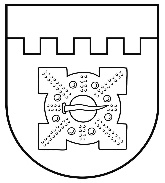 LATVIJAS REPUBLIKADOBELES NOVADA DOMEBrīvības iela 17, Dobele, Dobeles novads, LV-3701Tālr. 63707269, 63700137, 63720940, e-pasts dome@dobele.lvDOMES ĀRKĀRTAS SĒDES PROTOKOLSDobelē2022. gada 12. janvārī									Nr. 1Sēde sasaukta plkst.16:00Sēdi atklāj plkst.16:02Sēdes audioieraksts publicēts Dobeles novada pašvaldības mājaslapā: http://www.dobele.lv/lv/content/domes-sedesSēdi vada – novada domes priekšsēdētājs Ivars Gorskis. Protokolē – domes sēžu sekretāre Santa Eberte. Piedalās deputāti:Sarmīte Dude, Māris Feldmanis, Edgars Gaigalis, Gints Kaminskis, Linda Karloviča, Edgars Laimiņš, Sintija Liekniņa, Sanita Olševska, Andris Podvinskis, Viesturs Reinfelds, Dace Reinika, Guntis Safranovičs, Andrejs Spridzāns, Ivars Stanga, Indra Špela,pieslēgumā ZOOM: Madara Darguža, Kristīne Briede.Nepiedalās Ģirts Ante – darba pienākumu dēļ.Sēdē piedalās pašvaldības administrācijas, iestāžu darbinieki un citi:datortīklu administrators Gints Dzenis.pieslēgumā ZOOM - izpilddirektors Agris Vilks, izpilddirektora vietnieks Gunārs Kurlovičs,  Finanšu un grāmatvedības nodaļas vadītāja Jolanta Kalniņa, Pašvaldības policijas priekšnieks Jānis Fecers, izpilddirektora vietnieks Aldis Lerhs, Administratīvās nodaļas vadītāja Baiba Opmane,  sabiedrisko attiecību speciāliste Gita Šēfere-Šteinberga, bāriņtiesas priekšsēdētāja Inga Vikštrema,  Dzimtsarakstu nodaļas vadītāja Inese Strautmane, Attīstības un plānošanas nodaļas vadītāja Laila Šareiko, projektu vadītāja Taiga Gribuste, attīstības plānotāja Zane Peļņa, Viktors Eihmanis un citi. Ivars Gorskis informē par sēdes darba kārtības jautājumiem.Darba kārtība:Ivars Gorskis informē, ka sēdē piedalās 18 deputāti, nepiedalās Ģirts Ante. Deputātes Kristīne Briede un Madara Darguža sēdē piedalās attālināti ZOOM platformā.1.§Grozījums Dobeles novada domes 2017.gada 28.decembra lēmumā Nr.340/15 “Par Zemgales plānošanas reģiona deinstitucionalizācijas plāna (2017-2020)” saskaņošanu’’(I.Gorskis)Ziņo Ivars Gorskis.Deputātiem jautājumi nav.Balsojums par lēmuma projektu “Grozījums Dobeles novada domes 2017.gada 28.decembra lēmumā Nr.340/15 “Par Zemgales plānošanas reģiona deinstitucionalizācijas plāna (2017-2020)” saskaņošanu”.Atklāti balsojot, PAR – 17 (Kristīne Briede, Madara Darguža, Sarmīte Dude, Māris Feldmanis, Edgars Gaigalis, Ivars Gorskis, Gints Kaminskis, Linda Karloviča, Edgars Laimiņš, Sintija Liekniņa, Sanita Olševska, Andris Podvinskis, Dace Reinika, Viesturs Reinfelds, Guntis Safranovičs, Ivars Stanga, Indra Špela), PRET – nav, ATTURAS – 1 (Andrejs Spridzāns), Dobeles novada dome NOLEMJ:Pieņemt lēmumu Nr.1/1 “Grozījums Dobeles novada domes 2017.gada 28.decembra lēmumā Nr.340/15 “Par Zemgales plānošanas reģiona deinstitucionalizācijas plāna (2017-2020)” saskaņošanu”.Lēmums pievienots protokolam.2.§Par Dobeles novada attīstības programmas 2021. - 2027. gadam investīciju plāna aktualizēšanu(I.Gorskis)Ziņo Ivars Gorskis.Deputātiem jautājumi nav.Balsojums par lēmuma projektu “Par Dobeles novada attīstības programmas 2021. - 2027. gadam investīciju plāna aktualizēšanu”.Atklāti balsojot, PAR – 17 (Kristīne Briede, Madara Darguža, Sarmīte Dude, Māris Feldmanis, Edgars Gaigalis, Ivars Gorskis, Gints Kaminskis, Linda Karloviča, Edgars Laimiņš, Sintija Liekniņa, Sanita Olševska, Andris Podvinskis, Dace Reinika, Viesturs Reinfelds, Guntis Safranovičs, Ivars Stanga, Indra Špela), PRET – nav, ATTURAS – 1 (Andrejs Spridzāns), Dobeles novada dome NOLEMJ:Pieņemt lēmumu Nr.2/1 “Par Dobeles novada attīstības programmas 2021. - 2027. gadam investīciju plāna aktualizēšanu”.Lēmums pievienots protokolam.3.§Par Dobeles novada pašvaldības iestāžu maksas pakalpojumiem(I.Gorskis)Ziņo Ivars Gorskis.Izsakās Viesturs Reinfelds, ka nepieciešams pārskatīt izcenojumus, ir lielas nepilnības un dažādība maksas pakalpojumu izcenojumos visā novada teritorijā. Jautā, cik būtiski ir pieņemt lēmumprojektu šodien.Atbild Ivars Gorskis, ka ir būtiski pieņemt lēmumprojektu. Atbalsta viedokli par nepieciešamību pārskatīt un pārrēķināt katra maksas pakalpojuma izcenojumus.Izsakās Indra Špela, ka lēmumprojekts jāpieņem šodien, jo maksas pakalpojumi jau darbojas. Ir jāizstrādā vienoti noteikumi maksas pakalpojumu izcenojumiem, nepieciešams pamatojums cenu atšķirībā, vēlams būtu apsekot vietas, lai saprastu, kāpēc pakalpojums dažādās vietās ir par dažādu samaksu.Izsakās Dace Reinika.Informē Ivars Gorskis, ka no Izglītības pārvaldes pēc lēmumprojekta iesniegšanas ir saņemts priekšlikums mainīt 2. pielikuma 3.6. punktā ailē ‘’Cena EUR bez PVN’’ skaitli no ‘’1,42’’ uz ‘’1,50’’.Piezīmēs 2. un 4. punktā labot tekstu no ‘’ģimenes aprūpē esošiem bērniem, ja ģimenē ir bērns, kuram noteikta invaliditāte’’ uz ‘’bērniem, kuriem noteikta invaliditāte’’.Jautā Indra Špela par 2. pielikuma 3.1.1. punktā noteikto pakalpojuma samaksu EUR 1,50 par pusdienām skolēniem, darbiniekiem.Atbild Ivars Gorskis. Paskaidro uz kādām kategorijām tas attiecas.Izsakās Kristīne Briede. Uzskata, ka pielikumiem ir jābūt veidotiem vienā principā. Nepieciešams izlabot gramatiskās kļūdas. Norāda uz nepilnībām, dažādo pieeju un cenu atšķirībām 1., 3., 5., pielikumā par autotransporta izmantošanu. Lūdz pārskatīt izcenojumus un paskaidrot 3. pielikuma 10.punktā aprēķināto datorspeciālista pakalpojumu. Lūdz salabot 4. pielikumu atbilstoši esošajai situācijai, jo vairs nav Dobeles novada Sociālā dienesta Sociālo pakalpojumu centrs un Dobeles novada Sociālā dienesta Ģimenes atbalsta centrs ‘’Lejasstrazdi’’ ir atsevišķi. Uzskata, ka 4. pielikuma 3.5. punktā minētā darbinieku ēdināšana ir neīstā vietā. Jautā, vai ir jābūt tādam pakalpojumam. Skaidro Guntis Safranovičs, Indra Špela.Jautā Kristīne Briede. Izsaka viedokli, ka lēmumprojekts ir nepilnīgs un vajag noteikt konkrētu termiņu, lai izlabotu nepilnības.Atbild Ivars Gorskis.Komentē Jolanta Kalniņa.Komentē Indra Špela par autotransporta izmantošanu.Komentē Dace Reinika. Neatbalsta ēdināšanas sadaļu šādā izskatā.Izsakās Ivars Gorskis.Komentē Jolanta Kalniņa.Komentē Linda Karloviča par ēdināšanas izmaksām.Izsakās Kristīne Briede, ka neiet runa, ka jābūt vienādiem izcenojumiem, bet jābūt vienādai pieejai konkrētas pozīcijas aprēķināšanai. Jābūt atšifrējumam.Izsakās Ivars Gorskis.Komentē Kristīne Briede. Izsakās Ivars Gorskis.Komentē Linda Karloviča, Indra Špela, Andrejs Spridzāns.Balsojums par lēmuma projektu “Par Dobeles novada pašvaldības iestāžu maksas pakalpojumiem”.Atklāti balsojot, PAR – 14 (Madara Darguža, Sarmīte Dude, Ivars Gorskis, Gints Kaminskis, Linda Karloviča, Edgars Laimiņš, Sintija Liekniņa, Sanita Olševska, Dace Reinika, Viesturs Reinfelds, Guntis Safranovičs, Andrejs Spridzāns, Ivars Stanga, Indra Špela), PRET – 1 (Māris Feldmanis), ATTURAS – 3 (Andris Podvinskis, Edgars Gaigalis, Kristīne Briede), Dobeles novada dome NOLEMJ:Pieņemt lēmumu Nr.3/1 “Par Dobeles novada pašvaldības iestāžu maksas pakalpojumiem”.Lēmums pievienots protokolam.Sēde slēgta plkst.16.40.Nākamā novada domes sēde 2022.gada 27.janvārī.Sēdes vadītājs								I.Gorskis (18.01.2022.)Protokolēja								S.Eberte (18.01.2022.)Sēdes audioieraksts publicēts Dobeles novada pašvaldības mājaslapā: http://www.dobele.lv/lv/content/domes-sedesLATVIJAS REPUBLIKADOBELES NOVADA DOMEBrīvības iela 17, Dobele, Dobeles novads, LV-3701Tālr. 63707269, 63700137, 63720940, e-pasts dome@dobele.lvLĒMUMSDobelē2022. gada 12.janvārī                                                                	                              Nr.1/1(prot.Nr.1, 1.§)Grozījums Dobeles novada domes 2017.gada 28.decembra lēmumā Nr.340/15 “Par Zemgales plānošanas reģiona deinstitucionalizācijas plāna (2017-2020)” saskaņošanuSaskaņā ar Zemgales plānošanas reģiona  deinstitucionalizācijas plānu (turpmāk- Plāns) sociālais pakalpojums – dienas aprūpes centrs personām ar garīga rakstura traucējumiem (turpmāk- GRT) (20 vietas) tika plānots Brīvības ielā 27, Dobele, Dobeles novads, LV-3701. Ir izvērtēts, ka faktiskās būvdarbu izmaksas neatbilst pašvaldībai projektā šim mērķim pieejamajam finansējumam, tās ir ievērojami augstākas nekā bija iepriekš plānots, un ir pieejams cits risinājums - paplašināt esošo dienas aprūpes centru personām ar GRT Brīvības ielā 11, Dobele, Dobeles novads, LV-3701, nodrošinot papildus 20 vietas, Dobeles novada dome NOLEMJ:1. Izdarīt Dobeles novada domes 2017.gada 28.decembra lēmumā Nr. 340/15 “Par Zemgales plānošanas reģiona deinstitucionalizācijas plāna (2017-2020) saskaņošanu” šādu grozījumu:Izteikt lēmuma 2.punktu šādā redakcijā: 2. Ierosināt izdarīt grozījumus Plānā un īstenot pašvaldībai pieejamā finansējuma apmērā sabiedrībā balstītu šādu sociālo pakalpojumu attīstību:2.1. grupu dzīvokļu pakalpojumus personām ar GRT (10 vietas) adresē Ādama iela 2, Dobele, Dobeles novads, LV-3701 (kadastra apzīmējuma Nr. 4601 006 2412002);2.2. dienas aprūpes centrs personām ar GRT (20 vietas) adresē Brīvības iela 11 (kadastra apzīmējuma Nr. 4601 003 2015010) un Brīvības iela 11A (kadastra apzīmējuma Nr. 4601 0032015001);2.3. specializēto darbnīcu pakalpojums personām ar GRT (16 vietas) adresē Ādama iela 2, Dobele, Dobeles novads, LV-3701 (kadastrs apzīmējuma Nr. 4601 006 2412002).2. Atzīt par spēku zaudējušu Dobeles novada domes 2020.gada 27.augusta lēmumu Nr.223/11 “Grozījums Dobeles novada domes 2017.gada 28.decembra lēmumā Nr.340/15 “Par Zemgales plānošanas reģiona deinstitucionalizācijas plāna (2017-2020) saskaņošanu”’’.Priekšsēdētājs								                              I. GorskisInformatīvais pielikumsProjekta nosaukums„Atver sirdi Zemgalē” (Nr.9.2.2.1/15/I/001)Projekta ieviešana:2016.gada janvāris – 2023.gada augustsProjekta ieviesēji:Vadošais partneris: Zemgales plānošanas reģions ( Latvija)Sadarbības partneri: Zemgales reģiona pašvaldībasProjekta aktivitātes: Pamatojoties uz projekta „Atver sirdi Zemgalē“ ietvaros izstrādātā Zemgales plānošanas reģiona deinstitucionalizācijas plāna (2017-2020), Dobeles novada pašvaldības teritorijā plānots attīstīt šādus pakalpojumus:Sabiedrībā balstītu pakalpojumu attīstība novada personām ar GRT : grupu dzīvokļu pakalpojums (10 personām) un specializēto darbnīcu pakalpojums (16 personām) adresē Ādama iela 2, Dobele, Dobeles novads, LV-3701;Dienas centrs personām ar funkcionāliem traucējumiem (20 personām) adresē Brīvības iela 11 un Brīvības iela 11A,  Dobele, Dobeles novads, LV-3701.LATVIJAS REPUBLIKADOBELES NOVADA DOMEBrīvības iela 17, Dobele, Dobeles novads, LV-3701Tālr. 63707269, 63700137, 63720940, e-pasts dome@dobele.lvLĒMUMSDobelē2022.gada 12. janvārī		        Nr.2/1(prot.Nr.1, 2.§)Par Dobeles novada attīstības programmas 2021. - 2027. gadam investīciju plāna aktualizēšanu Saskaņā ar likuma "Par pašvaldībām" 41. panta pirmās daļas 4. punktu, Ministru kabineta noteikumu Nr. 628 "Noteikumi par pašvaldību teritorijas attīstības plānošanas dokumentiem" 24. punktu, 72. punktu un 73. punktu, Zemgales plānošanas reģiona deinstitucionalizācijas plānu par sociālā pakalpojuma - dienas aprūpes centra personām ar funkcionāliem traucējumiem (20 vietas) pārvietošanu no ēkas Brīvības ielā 27, Dobelē uz ēku Brīvības ielā 11 un Brīvības ielā 11A Dobelē, kā arī, ņemot vērā aktuālo projekta Nr. 9.3.1.1/18/I/014 “Sabiedrībā balstīto sociālo pakalpojumu infrastruktūras attīstība Dobeles novadā” redakciju, Dobeles novada dome NOLEMJ:Izdarīt Dobeles novada attīstības programmas 2021. – 2027. gadam investīciju plānā projekta idejā Nr.36 "Projekts "Sabiedrībā balstīta sociālo pakalpojumu infrastruktūras attīstība Dobeles novadā" (būvniecība)" šādus grozījumus:Aizstāt kolonnā "Pašvaldības budžets (vai iesniedzēja finansējums)" skaitli "155 176" ar skaitli "179 116";Aizstāt kolonnā "ES fondu un cits ārējais finansējums" skaitli "879 331" ar skaitli "801 679";Aizstāt kolonnā "Valsts finansējums (vai aizdevums)" skaitli "34 163" ar skaitli "53 712";Aizstāt kolonnā "Projekta mērķis / plānotie darbības rezultāti un to rezultatīvie rādītāji" vārdus un skaitli "Brīvības ielā 27" ar vārdiem un skaitli "Brīvības ielā 11 un Brīvības ielā 11A".Priekšsēdētājs	                      I.Gorskis	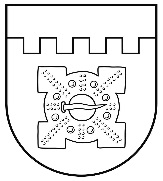 LATVIJAS REPUBLIKADOBELES NOVADA DOMEBrīvības iela 17, Dobele, Dobeles novads, LV-3701Tālr. 63707269, 63700137, 63720940, e-pasts dome@dobele.lvLĒMUMSDobelē2022. gada 12. janvārī                                                                                                      Nr.3/1	              (prot.Nr.1, 3.§)Par Dobeles novada pašvaldības iestāžu maksas pakalpojumiem	Saskaņā ar likuma „Par pašvaldībām” 21. panta pirmās daļas 14. punkta „b” un „g” apakšpunktu, Dobeles novada dome NOLEMJ:1. APSTIPRINĀT ar 2022. gada 1. februāri maksas pakalpojumu izcenojumus:	1.1. Dobeles novada pašvaldības administrācijas struktūrvienībās saskaņā ar 1. pielikumu;	1.2. Dobeles novada izglītības iestādēs saskaņā ar 2. pielikumu;	1.3. Dobeles Pieaugušo izglītības un uzņēmējdarbības atbalsta centrā saskaņā ar 3. pielikumu;	1.4. Dobeles novada Sociālajā dienestā saskaņā ar 4. pielikumu;	1.5. Dobeles novada Kultūras  pārvaldes struktūrvienībās saskaņā ar 5. pielikumu;	1.6. Dobeles novada Sporta  pārvaldes struktūrvienībās saskaņā ar 6. pielikumu;	1.7. Dobeles novada pašvaldības policijā saskaņā ar 7. pielikumu;1.8. Par augstas detalizācijas topogrāfiskās informācijas pārbaudi, reģistrāciju, sagatavošanu un izsniegšanu saskaņā ar 8. pielikumu.Domes priekšsēdētājs									           I.Gorskis1. pielikumsDobeles novada domes 2022. gada 12.janvāra lēmumam Nr.3/1Maksas pakalpojumi Dobeles novada pašvaldības administrācijas struktūrvienībās Piezīme.*  No maksas par pakalpojumu atbrīvoti laulātie 50 un 60 gadu kāzu jubilejā.** Sabiedriskā labuma organizācijām, kuras reģistrētas Dobeles novada administratīvajā teritorijā, var tikt piemērota atlaide par telpu izmantošanu 100% apmērā.2. pielikumsDobeles novada domes 2022. gada 12. janvāralēmumam Nr.3/1Maksas pakalpojumi Dobeles novada izglītības iestādēsPiezīmes:1. * Dobeles Jaunatnes iniciatīvu un veselības centrs.2. ** Daudzbērnu ģimeņu bērniem, ārpus ģimenes aprūpes institūcijā ievietotiem bērniem, audžuģimenē ievietotiem un aizbildnībā esošiem bērniem, bērniem, kuriem noteikta invaliditāte, piemēro atlaidi 100 % apmērā no noteiktās ēdināšanas maksas.3. *** Trūcīgo, maznodrošināto un daudzbērnu ģimeņu bērniem, audžuģimenē ievietotiem un aizbildnībā esošiem bērniem un bērniem ar invaliditāti piemēro atlaidi 100% apmērā no noteiktās maksas.4. Dobeles Amatniecības un vispārizglītojošās vidusskolas izglītojamiem, kuri ir daudzbērnu ģimeņu bērni, audžuģimenē ievietoti un aizbildnībā esoši bērni, bērni, kuriem noteikta invaliditāte, tiek piemērota atlaide ēdienam 1,50 euro dienā.5. ****  Dobeles novadā reģistrētu sporta klubu biedriem treniņnometņu laikā, kas nav īsāks par vienu nedēļu, gultasvietai Gaurata ielā 8 tiek piemērota atlaide 50% apmērā no noteiktās cenas.3. pielikumsDobeles novada domes 2022. gada 12. janvāralēmumam Nr.3/1Maksas pakalpojumi Dobeles Pieaugušo izglītības un uzņēmējdarbības atbalsta centrā	Piezīmes:*  Eiropas datorprasmes sertifikāts** Dobeles Pieaugušo izglītības un uzņēmējdarbības atbalsta centrsMaksas pakalpojumi Auces Pieaugušo izglītības un informācijas centrā4. pielikumsDobeles novada domes 2022. gada 12. janvāra lēmumam Nr.3/1Maksas pakalpojumi Dobeles novada Sociālajā dienestā Piezīmes:* Dobeles novada Sociālā dienesta Ģimenes atbalsta centrs „Lejasstrazdi”.** Dobeles novada Sociālā dienesta Sociālo pakalpojumu centrs.5. pielikumsDobeles novada domes 2022. gada 12. janvāra lēmumam Nr.3/1Maksas pakalpojumi Dobeles novada Kultūras pārvaldes struktūrvienībās1   Bez maksas: bērnu namu audzēkņiem; personām ar invaliditāti.2   Bez maksas:  bērnu namu audzēkņiem;personām ar invaliditāti.3   Atsauce uz muzeja krājuma materiāliem ir obligāta. 4  Bez maksas: Dobeles vēstures biedrībai;Dobeles literātu biedrībai;pedagogu, ekskursiju vadītāju, gidu un citu sadarbības partneru sanāksmēm.6   Personas, kuras novadā realizē novadam nozīmīgus pasākumus, Dobeles novada Kultūras un 	sporta pārvalde var atbrīvot no maksas par afišu, plakātu un sludinājumu izvietošanu.6. pielikumsDobeles novada domes 2022. gada 12. janvāralēmumam Nr.3/1Maksas pakalpojumi Sporta pārvaldes struktūrvienībās7. pielikumsDobeles novada domes 2022. gada 12. janvāralēmumam Nr.3/1Maksas pakalpojumi Dobeles novada pašvaldības policijā8. pielikumsDobeles novada domes 2022. gada 12. janvāra lēmumam Nr.3/1Maksa par augstas detalizācijas topogrāfiskās informācijas pārbaudi, reģistrāciju, sagatavošanu un izsniegšanu Piezīmes:* Topogrāfiskā informācija vai izpildmērījums noformējams vienā plānā - rakstlaukumos ar vienotu lappušu numerāciju, ja attālums starp uzmērītajiem objektiem dabā nav lielāks par 100 m. Ja attālums dabā starp uzmērījumiem ir lielāks par 100 m, topogrāfiskā informācija vai izpildmērījums jānoformē un jāiesniedz kā jauns darbs – atsevišķās datnēs, veidojot jaunu rakstlaukumu.** Objektā, kurā ir ne vairāk kā divas apakšzemes komunikācijas, tiek piemērots koeficients k=0.8.1.(1/1)Grozījums Dobeles novada domes 2017.gada 28.decembra lēmumā Nr.340/15 “Par Zemgales plānošanas reģiona deinstitucionalizācijas plāna (2017-2020)” saskaņošanu2.(2/1)Par Dobeles novada attīstības programmas 2021. - 2027. gadam investīciju plāna aktualizēšanu3.(3/1)Par Dobeles novada pašvaldības iestāžu maksas pakalpojumiemNr.p.k.PakalpojumsMērvienībaCena EUR bez PVN1.Kancelejas pakalpojumi1.1.Kopēšana (rokas režīma)1.1.1.Melnbaltā kopēšana, A4 formāts (pamata teksts)1 lpp.0,111.1.2.Krāsainā kopēšana, A4 formāts (pamata teksts)1 lpp.0,831.1.3.Krāsainā kopēšana, A4 formāts (pilnkrāsu)1 lpp.1,651.1.4.Melnbaltā kopēšana, A3 formāts (pamata teksts)1 lpp.0,211.1.5.Krāsainā kopēšana, A3 formāts (pamata teksts)1 lpp.1,281.1.6.Krāsainā kopēšana, A3 formāts (pilnkrāsu)1 lpp.2,561.2.Kopēšana (automātiskā padeve) 1.2.1.Melnbaltā kopēšana, A4 formāts (pamata teksts)1 lpp.0,071.2.2.Krāsainā kopēšana, A4 formāts (pamata teksts)1 lpp.0,581.2.3.Krāsainā kopēšana, A4 formāts (pilnkrāsu)1 lpp.1,241.2.4.Melnbaltā kopēšana, A3 formāts (pamata teksts)1 lpp.0,141.2.5.Krāsainā kopēšana, A3 formāts (pamata teksts)1 lpp.0,871.2.6.Krāsainā kopēšana, A3 formāts (pilnkrāsu)1 lpp.1,781.3.Datorizdruka1.3.1Melnbaltā izdruka,  A4 formāts (pamata teksts)1 lpp.0.111.3.2.Krāsainā izdruka,  A4 formāts (pamata teksts)1 lpp.0,871.3.3.Krāsainā izdruka, A4 formāts (pilnkrāsu)1 lpp.1,651.3.4.Melnbaltā izdruka, A3 formāts (pamata teksts)1 lpp.0,231.3.5.Krāsainā izdruka, A3 formāts (pamata teksts)1 lpp.1,311.3.6.Krāsainā izdruka, A3 formāts (pilnkrāsu)1 lpp.2,561.4.Skenēšana1.4.1.Melnbaltā skenēšana, A4 formāts1 lpp.0,171.4.2.Krāsainā skenēšana, A4 formāts1 lpp.0,371.4.3.Melnbaltā skenēšana, A3 formāts1 lpp.0,301.4.4.Krāsaina skenēšana, A3 formāts1 lpp.0,132.Autotransporta  izmantošana2.1.Vieglā automašīna1 stunda un 1 km8,50 un 0,202.2.Mikroautobuss1 stunda un 1 km8,70 un 0,202.3.Mikroautobuss pašdarbnieku kolektīviem, pārstāvot pasākumos Dobeles novadu (ar Dobeles novada Kultūras pārvaldes un Sporta pārvaldes vadītājas saskaņojumu)1 km0,202.4.Autobuss (sēdvietu skaits 40) Tērvetekm1,431 stunda4,982.5.Mikroautobuss (sēdvietu skaits 16-19) Tērvetekm0,861 stunda4,652.6.Transportlīdzeklis (Auce)2.6.1sēdvietu skaits līdz 8km0,111 stunda7,112.6.2.sēdvietu skaits no 9 līdz 19km0,151 stunda10,672.6.3.sēdvietu skaits no 20km0,321 stunda14,223.Zāles pļaušana3.1.ar trimmeriha305,79minimālā summa par pakalpojumu30,583.2.ar dārza traktoriņuha100,00minimālā summa par pakalpojumu20,003.3.ar radio vadāmo pļaujmašīnu “Spider” darba dienās darba laikā3.3.1maksa par pļaujmašīnas nogādāšanu uz/no objektakm0,603.3.2pļaušanas maksa1 stunda14,00minimālā summa par pakalpojumu14,004.Komunālie pakalpojumi4.1.Santehniķa pakalpojumi(Darbā laikā, iepriekš saskaņojot laikus. Materiālus nodrošina klients. Pakalpojumā cenā iekļautas transporta izmaksas pagasta teritorijas robežas)1 stunda9,09(Darbā laikā, iepriekš saskaņojot laikus. Materiālus nodrošina klients. Pakalpojumā cenā iekļautas transporta izmaksas pagasta teritorijas robežas)min summa par pakalpojumu6,824.2.Elektriķa pakalpojumi(Darbā laikā, iepriekš saskaņojot laikus. Materiālus nodrošina klients. Pakalpojumā cenā iekļautas transporta izmaksas pagasta teritorijas robežas)1 stunda9,09(Darbā laikā, iepriekš saskaņojot laikus. Materiālus nodrošina klients. Pakalpojumā cenā iekļautas transporta izmaksas pagasta teritorijas robežas)min summa par pakalpojumu6,824.3.Rakšanas darbi4.3.1ar mini ekskavatoru “Bobcat E14”(darbinieks, automašīna ar treileri)maksa par mini ekskavatora nogādāšanu uz/no objektakm0,60rakšanas maksa1 stundā19,00min summa par pakalpojumu19,004.4.Personālpacēlāja pakalpojumi (NIFTY)(2 darbinieki, automašīna)km0,581 stunda17,20min summa par pakalpojumu17,204.5.Sabiedriskās tualetes lietošana4.5.1.Tērvetes pagasta Tērvetes estrādespieaugušaiscilv.0,16skolēnscilv.0,08No maksas atbrīvoti pirmskolas vecuma bērni un personas ar invaliditāti. Maksa netiek piemērota Tērvetes novada pašvaldības rīkotajos pasākumos.4.6.Kapličas noma bēru ceremonijaireize8,264.7.Kapličas iznomāšanadiennakts12,404.8.Zvanīšana ceremoniju laikā ( Priežu kapsētā)4,135.Telpu un inventāra izmantošana5.1.Lielā sēžu zāle (Dobeles pilsēta)1 stunda15,005.2.Mazā zāle, sēžu zāle 5.2.1.Dobeles pilsēta1 stunda10,005.2.2.Bikstu pagasts, Dobeles pagasts, Auru pagasts, Annenieku pagasts, Jaunbērzes pagasts, Krimūnu pagasts, Naudītes pagasts, Penkules pagasts, Zebrenes pagasts, Bēnes pagasts1 stunda3,005.2.3.Bērzes pagasts1 stunda8,005.3.Multivideo projektors1 stunda4,306.Augstkalnes pagasta atbalsta centra pakalpojumi 6.1.Veļas mazgāšana klienta pulveriscikls1,82centra pulveriscikls2,076.2.Veļas žāvēšanacikls1,246.3.Duša1 reize0,667.Ukru klientu apkalpošanas punkts7.1Zāles īre1 stunda7,008.Pakalpojumi Dzimtsarakstu nodaļā8.1.Svinīga laulības reģistrācija15,008.2.Kāzu jubilejas svinīga ceremonija*28,508.3.Izbraukums reģistrēt laulību ārpus nodaļas telpām citā laulības noslēgšanai piemērotā vietā:8.3.1.ja viena vai abu laulības reģistrācijas pieteicēju deklarētā dzīvesvieta ir Dobeles novadā47,008.3.2.ja abu laulības reģistrācijas pieteicēju deklarētā dzīvesvieta ir citā pašvaldībā94,008.4.Arhīva pakalpojumi „dzimtas koka” apzināšanā1 vienība7,008.5.Tiesiskās palīdzības lietas sagatavošana civilstāvokļa aktu reģistrācijas apliecinoša dokumenta izprasīšanai no ārzemēm10,008.6.Daudzvalodu standarta veidlapas sagatavošana izziņai par civilstāvokļa aktu reģistrāciju vai atkārtotai civilstāvokļa aktu reģistrācijas apliecībai10,00Nr.p.k.PakalpojumsMērvienībaCena EUR bez PVN1.Materiālu sagatavošana1.1.Kopēšana: 1.1.1.A4 formāts 1 lpp.1 lpp.0,060,091.1.2.A3 formāts 1 lpp.1 lpp.0,090,141.1.3.A4 formāts ar attēliem 1 lpp.0,141.2.Izglītības dokumenta dublikāts1 gab.7,001.3.Arhīva izziņa1 gab.2,502.Telpu izmantošana2.1.Klases telpa1 stunda2,852.1.1.Klases telpa bez aprīkojuma (Augstkalnes psk., A.Brigaderes psk.)1 stunda4,962.1.2Klases telpa ar aprīkojumu (soli, galdi, krēsli, tāfele u.c.) (Augstkalnes psk., A.Brigaderes psk.)1 stunda5,702.2.Datorklase1 stunda5,702.2.1.Mācību kabinets Auces vsk.(projektors, dators)1 stunda5,002.3.Aktu zāle: 2.3.1.pirmsskolas izglītības iestādē1 stunda5,702.3.2.skolā1 stunda10,002.3.3.Bēnes mūzikas un mākslas skolāPar vakaru30,592.3.4.Bēnes mūzikas un mākslas skolā1 stunda3,632.3.5.Augstkalnes pamatskolā (ne vairāk kā 247,93 EUR par pasākumu)1 stunda49,592.3.6.Mazā zāle:2.3.7.Augstkalnes pamatskolā (ne vairāk kā 103,31 EUR par pasākumu)1 stunda20,662.4.Ēdamzāle: 2.4.1.Dobeles 1.vidusskola, Dobeles Amatniecības un vispārizglītojošā vidusskola, Dobeles Valsts ģimnāzija1 stunda7,202.4.2.Lejasstrazdu sākumskola1 stunda2,852.4.3.PII “Ābolītis”1 stunda3,022.5.Virtuve: 2.5.1.Lejasstrazdu sākumskola1 stunda2,852.5.2.PII “Ābolītis”1 stunda1,582.5.3.Augstkalnes pamatskola1 stunda2,772.6.Sporta zāle:2.6.1.Gardenes pamatskolā, pirmsskolas izglītības iestādē “Ābolītis”, Lejasstrazdu sākumskolā 1 stunda7,202.6.2.Auces vidusskolā1 stunda8,002.6.3.Dobeles 1.vidusskolā, Dobeles Sporta skolā, Mežinieku pamatskolā, Dobeles sākumskolā1 stunda10,002.7.Trenažieru zāles izmantošana (Auces vidusskola)2.7.1.1 cilvēkam1 stunda2,482.7.2.Abonements 10 reizes16,602.8.Peldbaseina koplietošanas celiņu izmantošana un sauna (Dobeles 1.vidusskola):2.8.1vienai personai1 stunda3,002.8.2.skolēnam, studentam, pensionāram, personai ar invaliditāti1 stunda1,502.8.3.viens peldbaseina celiņš1 stunda22,002.9.Dušas pakalpojumi: 2.9.1.Mežinieku pamatskola1 reize1,202.9.2.Augstkalnes pamatskola1 reize1,242.10.Šautuve (Dobeles Sporta skola)1 stunda22,002.11.Dobeles JIVC Aktivitāšu māja Auru pagasta „Zaļkalni”: 2.11.1.Semināru/ mācību telpa1 stunda4,502.11.2.Semināru/ mācību telpa 1 diennakts26,002.11.3.Visas telpas 1 stunda17,502.11.4.Visas telpas 1 diennakts 86,002.11.5.Nometne ar nakšņošanu teltīs (1 persona)1 diennakts1,502.11.6.Gultasvieta 1 diennakts10,002.11.7.Papildu  gultasvieta 1 diennakts5,002.12.Auces vidusskolas internāta istabas:1 diennakts2.12.1.vienvietīga7,002.12.2.divvietīga6,002.12.3.trīsvietīga,  četrvietīga5,002.13.Gultasvieta dienesta viesnīcā Gaurata ielā 8 un Katoļu ielā 3, Dobelēmēnesī15,002.14.Gultasvieta dienesta viesnīcā Gaurata ielā 8, Dobelē, Dobeles novadā1 diennakts7,202.15.Dobeles Amatniecības un vispārizglītojošā vidusskola:2.15.1.Aprīkota datoru klase1 stunda4,502.15.2.Aktu zāle ar aprīkojumu1 stunda11,502.15.3.Konferenču zāle1 stunda11,502.15.4.Konferenču zāle ar aprīkojumu Dobeles Valsts ģimnāzijas Dabas zinību centrā1 stunda13,602.16.Koncertzāle “Zinta” Dobeles mūzikas skolā:2.16.1.Pasākums bez ieejas maksas1 stunda15,002.16.2.Pasākums uz kuru tiek tirgotas ieejas biļetes(% no ieņēmumiem par ieejas biļetēm)pasākums10%3.Ēdināšana**3.1.Skolās :3.1.1.pusdienas skolēniem, darbiniekiem1 porcija1,503.1.2.launags skolēniem 1 porcija0,503.2.Dobeles pirmsskolas izglītības iestādē „Valodiņa”: 3.2.1.pusdienas darbiniekiem1 porcija1,503.2.2.vakariņas audzēkņiem1 porcija0.603.3.Bērzupes speciālajā pamatskolā skolēniem, darbiniekiem: 3.3.1.brokastis1 porcija0,863.3.2.pusdienas1 porcija1,503.3.3.launags1 porcija0,783.3.4.vakariņas1 porcija0,783.4.Dobeles Amatniecības un vispārizglītojošā vidusskola - ēdienu uzcenojumi, % no pašizmaksas:3.4.1.zupas3.4.1.1.izglītojamiem1 vienība40%3.4.1.2.ārpakalpojums1 vienība80%3.4.2.otrie ēdieni3.4.2.1.izglītojamiem1 vienība50%3.4.2.2.ārpakalpojums1 vienība100%3.4.3.saldie ēdieni3.4.3.1.izglītojamiem1 vienība23%3.4.3.2.ārpakalpojums1 vienība40%3.4.4.gaļas salāti, svaigu dārzeņu salāti3.4.4.1.izglītojamiem1 vienība50%3.4.4.2.ārpakalpojums1 vienība70%3.4.5.pīrādziņi, plātsmaizes3.4.5.1.izglītojamiem1 vienība50%3.4.5.2.ārpakalpojums1 vienība80%3.5.Dobeles Amatniecības un vispārizglītojošā vidusskola - kafejnīcas gabalpreču (ūdens, šokolāde, augļi) uzcenojums, % no pašizmaksas1 vienība25%3.6.Dobeles Amatniecības un vispārizglītojošā vidusskola-pusdienas, launags projektā Nr.8.3.4.0./16/I/001 “Atbalsts priekšlaicīgas mācību pārtraukšanas samazināšanai”1 porcija1,503.7.Pirmsskolas izglītības iestādēs/grupās3.7.1.brokastis1 diena0,503.7.2.pusdienas1 diena1,003.7.3.launags1 diena0,503.7.4.pusdienas darbiniekiem 1 porcija1,504.Citi pakalpojumi4.1.Psihologa, psihoterapeita, karjeras konsultanta  individuāla konsultācija pieaugušajiem (Dobeles JIVC) 1 stunda7,204.2.Psihologa, psihoterapeita, karjeras konsultanta un logopēda individuāla konsultācija citu novadu bērniem un jauniešiem (Dobeles JIVC)1 stunda7,204.3.Psiholoģiskā diagnostika,  citu novadu bērniem, jauniešiem (Dobeles JIVC) 1 stunda21,504.4.Izglītojoši interaktīvas nodarbības, lekcijas citu novadu izglītības iestādēs (Dobeles JIVC)1 stunda21,504.5.Autobusa pakalpojumi (16 pasažieru vietas)1 stunda un 100 km14,40 un 35,604.6.Mikroautobusa pakalpojumi (8 pasažieru vietas)1 stunda un 100 km8,60 un 18,50 4.7.Mikroautobusa noma (8 pasažieru vietas) novada sporta biedrībām1 km0,104.8.Vecāku līdzdalības maksa (Dobeles Mūzikas skola, Dobeles Mākslas skola)***1 mēnesis14,504.9.Vecāku līdzdalības maksa (Auces Mūzikas skola)***1 mēnesis7,004.10.Vecāku līdzdalības maksa pirmsskolas interešu izglītības programmā (Auces Mūzikas skola)***1 mēnesis8,004.11.Mūzikas instrumentu nomas maksa (Auces mūzikas skola, Bēnes mūzikas un mākslas skola)1 mēnesis1,404.12.Vecāku līdzdalības maksa (Bēnes mūzikas un mākslas skola)1 mēnesis8,004.13.Vecāku līdzdalības maksa pirmsskolas studijas programmā (Bēnes mūzikas un mākslas skola)1 mēnesis14,004.14.Vecāku līdzdalības maksa interešu izglītības programmā (Dobeles Mākslas skolā) ***1 mēnesis5,704.15.Vecāku līdzdalības maksa (Dobeles Sporta skola)***1 mēnesis3,004.16.Mūzikas terapijas, Montesori apmācības nodarbība vienam audzēknim1 stunda4,304.17.Maksa par tālākizglītības programmu vienam izglītojamajam (Dobeles Amatniecības un vispārizglītojošā vidusskola)680 stundas356,004.18.Maksa par individuālu nodarbību interešu izglītības programmā instrumenta spēlē (Dobeles Mūzikas skola)1 nodarbība(mācību stunda)7,204.19.Dalības maksa “Mazpilsētu un lauku mūzikas skolu audzēkņu konkursā “Klavierspēle”1 dalībnieks15,004.20.Dalības maksa festivālā “Zemgales akordeonists”1 dalībnieks3,004.21.Vieglās automašīnas izmantošana (Dobeles Amatniecības un vispārizglītojošā vidusskola)km0.20Nr.PakalpojumsMērvienībaCena EUR bez PVN1.Materiālu sagatavošana1.1.Kopēšana:1.1.1.melnbalts A4 formāts1 lpp.0,101.1.2.krāsains A4 formāts1 lpp.0,701.1.3.melnbalts A3 formāts1 lpp.0,201.1.4.krāsains A3 formāts1 lpp.1,101.2.Datorizdruka: 1.2.1.melnbalta A4 formāts1 lpp.0,101.2.2.krāsaina A4 formāts1 lpp.0.701.2.3.melnbalta A3 formāts1 lpp.0.201.2.4.krāsaina A3 formāts1 lpp.1.401.2.5.melnbalta A2 formāts1 lpp.1,181.2.6.krāsaina A2 formāts1 lpp.3,141.2.7.melnbalta A1 formāts1 lpp.1.581.2.8.krāsaina A1 formāts1 lpp.4.211.3.Skenēšana: 1 lpp.1.3.1.A4 formāts1 lpp.0,201.3.2.A3 formāts1.lpp.0,401.4.Laminēšana:1.4.1.A4 formāts1 lpp.0,401.4.2.A3 formāts1 lpp.0,601.4.3.A5 formāts1 lpp.0,301.5.Iesiešana:1.5.1.cietajos vākos1 gab.5,251.5.2.ar plastmasas spirāli (ieskaitot apvākus)1 gab.1,501.5.3.ar metāla klišeju1 gab.1,50ar metāla spirāli (ieskaitot apvalkus)1 gab.1,201.6.Uzraksta veidošana cietajiem vākiem1 gab.5,701.7.Lapu maiņa iesietiem dokumentiem1 dokuments1.001.8. Dokumenta cauršūšana atbilstoši lietvedības prasībām1 gab.1.002.Telpu un inventāra izmantošana2.1.Mācību klase: 2.1.1.līdz 12 personām1 stunda5,001 mēnesis130,002.1.2.līdz 25 personām1 stunda5,70 1 mēnesis156,602.1.3.līdz 40 personām1 stunda6,201 mēnesis185,002.1.4.līdz 50 personām1 stunda7,001 mēnesis228,002.2.datorklase (12 darba vietas)1 stunda7,601 mēnesis214,002.3.Multivideo projektors1 diennakts22,002.4.Portatīvais dators1 diennakts12,002.5.Pārvietojamais ekrāns (platums 1,50 m)1 diennakts7,002.6.Skaņu aparatūras komplekts1 diennakts43,003.ECDL* 3.1.ECDL karte (piekļuve eksāmena kārtošanai)1 gab.19,903.2. ECDL eksāmens (moduļa kārtošana)1 modulis7.693.3.E-Citizen karte (piekļuve eksāmena kārtošanai)1 gab.14.054.Citi pakalpojumi4.1.Interneta un datorlaika izmantošana1 stunda1.004.2.Informācijas ierakstīšana datu nesējā:4.2.1.klienta datu nesējā1 gab.1,004.2.2.DPIUAC datu nesējā1 gab.1,004.3.Darbs ar DPIUAC** speciālista palīdzību1 stunda 8.904.4.Reklāmas bannera izvietošana:4.6.1.informatīvajā displejā1 stunda1.004.6.2.DPIUAC mājas lapā1 mēnesis17,50Nr.PakalpojumsMērvienībaCena EUR bez PVN1.Materiālu sagatavošana1.1.Melnbalto kserokopiju izgatavošana:1.1.1.A4 teksts1 lpp.0,071.1.2.A4 teksts par abām lapas pusēm1 lpp.0,121.1.3.A4 fotogrāfijas un attēli 1 lpp.0,211.1.4.A4 fotogrāfijas un attēli par abām lapaspusēm1 lpp.0,411.1.5.A4 kombinēts (teksts+attēli)1 lpp.0,141.1.6.A4 kombinēts (teksts+attēli) par abām lapas pusēm1 lpp.0,271.1.7.A3 teksts 1 lpp.0,131.1.8.A3 teksts par abām pusēm1 lpp.0,211.1.9.A3 fotogrāfijas  un attēli1 lpp.0,421.1.10.A3 fotogrāfijas un attēli par abām lapaspusēm1 lpp.0,721.1.11.A3 kombinēts (teksts+attēli) 1 lpp.0,501.1.12.A3 kombinēts (teksts+attēli) par abām lapaspusēm1 lpp.0,93*Ja kserokopijas vai izdrukas tiek veiktas uz Auces PIIC krāsainā, dažāda biezuma papīra, maksājumam par izdruku tiek pievienota iepirktā papīra cena par 1 lpp.*Ja kserokopijas vai izdrukas tiek veiktas uz Auces PIIC krāsainā, dažāda biezuma papīra, maksājumam par izdruku tiek pievienota iepirktā papīra cena par 1 lpp.*Ja kserokopijas vai izdrukas tiek veiktas uz Auces PIIC krāsainā, dažāda biezuma papīra, maksājumam par izdruku tiek pievienota iepirktā papīra cena par 1 lpp.*Ja kserokopijas vai izdrukas tiek veiktas uz Auces PIIC krāsainā, dažāda biezuma papīra, maksājumam par izdruku tiek pievienota iepirktā papīra cena par 1 lpp.1.2.Melnbalto datorizdruku izgatavošana: 1.2.1.A4 teksts1 lpp.0,071.2.2.A4 teksts par abām lapas pusēm1 lpp.0,121.2.3.A4 fotogrāfijas un attēli par vienu lapas pusi1 lpp.0,221.2.4.A4 fotogrāfijas un attēli par abām lapaspusēm1 lpp.0,441.2.5.A4 kombinēts (teksts+attēli) par vienu lapas pusi1 lpp.0,151.2.6.A4 kombinēts (teksts+attēli) par abām lapas pusēm1 lpp.0,281.3.Krāsaino datorizdruku izgatavošana: 1.3.1.A4 teksts 1 lpp.0,271.3.2.A4 teksts par abām lapas pusēm1.lpp.0,531.3.3.A4 fotogrāfijas un attēli par vienu lapas pusi1.lpp.0,801.3.4.A4 fotogrāfijas un attēli par abām lapas pusēm1.lpp.1,541.3.5.A4 kombinēts (teksts+attēli) par vienu lapas pusi1.lpp.0,541.3.6.A4 kombinēts (teksts+attēli) par abām lapas pusēm1.lpp.1,041.3.7.A3 teksts par vienu lapas pusi1.lpp.0,871.3.8.A3 fotogrāfijas un attēli par vienu lapas pusi1.lpp.1,861.3.9.A3 kombinēts (teksts+attēli) par vienu lapas pusi1.lpp.1,18*Ja izdrukas tiek veiktas uz Auces PIIC krāsainā, dažāda biezuma papīra vai fotopapīra, maksājumam par izdruku tiek pievienota iepirktā cena par 1lpp.*Ja izdrukas tiek veiktas uz Auces PIIC krāsainā, dažāda biezuma papīra vai fotopapīra, maksājumam par izdruku tiek pievienota iepirktā cena par 1lpp.*Ja izdrukas tiek veiktas uz Auces PIIC krāsainā, dažāda biezuma papīra vai fotopapīra, maksājumam par izdruku tiek pievienota iepirktā cena par 1lpp.*Ja izdrukas tiek veiktas uz Auces PIIC krāsainā, dažāda biezuma papīra vai fotopapīra, maksājumam par izdruku tiek pievienota iepirktā cena par 1lpp.1.4.Skenēšana:1.4.1.A4 lapa 1 lpp.0,211.4.2.Ieskenētā attēla apstrāde (griešana, labošana utt.)par darbu0,082.Pielikumu nosūtīšana pa elektronisko pastu 1 pielikums0,233.Datu rakstīšana CD un DVD matricā:3.1.Rakstīšana klienta matricā CD1.gab.0,883.2.Rakstīšana klienta matricā DVD1.gab.1,553.3.Rakstīšana izmantojot Auces PIIC matricu CD1.gab.1,503.4.Rakstīšana izmantojot Auces matricu DVD1.gab.2,304.Faksa nosūtīšana1.lpp.0,425.Laminēšana A4 lapa1.lpp.0,576.Dokumentu iesiešana ar plastmasas spirālēm:6.1.no 1 līdz 25 lapas1,246.2.no 26 un vairāk lapas1,647.Teksta un attēlu ievad datorā:7.1.Dažādu tekstu un pārrakstīšana pēc klienta melnraksta (A4 lapa ar standartformatējumu)1.lpp.2,767.2.Datu ievadīšana vienā elektroniskajā veidlapā, ja klients pilnvarojis PIIC darbinieku vai klienta klātbūtnēveidlapa0,747.3.Fotoattēlu lejupielāde datorā no digitālās fotokameras un mobilā telefona1 attēls0,227.3.1.Par ierīču atvēršanu un failu sameklēšanu 1 attēls0,028.Maksa par kursiem: 8.1.Datorzinību kursi Auces PIIC datorklasē:8.1.1. Mācību stunda40 min2,408.1.2.Mācību stunda ( pensionāriem un invalīdiem)40 min1,758.2.Angļu valodas kursi Auces PIIC mācību telpā:8.2.1.Mācību kurss1 kurss2,008.2.2.Mācību kurss (pensionāriem un invalīdiem)1 kurss1,50*Citi kursi un semināri pēc līgumcenām un iekšējām kalkulācijām.*Citi kursi un semināri pēc līgumcenām un iekšējām kalkulācijām.*Citi kursi un semināri pēc līgumcenām un iekšējām kalkulācijām.*Citi kursi un semināri pēc līgumcenām un iekšējām kalkulācijām.9.Telpu noma:9.1.Jelgavas ielā 1a, Aucē:9.1.1.Datorklase bez datortehnikas izmatošanas1 stunda3,169.1.2.Datorklase ar datortehnikas izmantošanas1 stunda4,849.1.3.Mācību telpa bez interaktīvās tāfeles izmatošanas1 stunda2,009.1.4.Mācību telpa ar interaktīvās tāfeles izmatošanu1 stunda2,819.2.Stacijas ielā 8, Bēnē:9.2.1.Semināru telpa bez datortehnikas izmantošanas1 stunda2,609.2.2.Semināra telpa ar datortehnikas izmantošanas1 stunda3,209.2.3.SIIP telpa ar datortehnikas izmantošanu (datorzinību apmācībai)1 stunda3,4310.Datorspeciālista pakalpojumi1 min.0.11 Nr.p.k. PakalpojumsMērvienībaCena EUR bez PVNDobeles novada pašvaldībaCena EUR bez PVN cita pašvaldība1.Materiālu sagatavošana1.1.Kopēšana:1.1.1.melnbalts A4 formāts1 lpp.0,110,111.1.2.melnbalts A3 formāts1 lpp.0,210,212.Sociālie pakalpojumi2.1.Aprūpe mājās 1 stunda2,004,002.2.Uzturēšanās vienai personai Grupu dzīvokļos1 diennakts2,9017,002.3.ĢAC „Lejasstrazdi”*:2.3.1.bērna ilgstoša sociālā aprūpe un sociālā rehabilitācija 1 mēnesis-994,092.3.2.Pakalpojums ”Atelpas brīdis”1 diennakts-77,182.4.SPC**:2.4.1.personas uzturēšanās Atbalsta centrā ģimenēm1 diennakts-35,902.4.2.Personas uzturēšanās Dienas centrā personām ar garīga rakstura traucējumiem „Solis”1 diena2,6025,203.Citi pakalpojumi3.1.Naktsmītne ar vienu gultas vietu:3.1.1.SPC (bez ēdināšanas)1 diennakts7,807,803.2.Fizioterapijas nodarbības 1 nodarbība1,50-3.3.Veļas mazgāšana SPC (ar klientu pulveri)1 cikls1,503.4.Dušas izmantošana SPCviena reize1,80-3.5.Darbinieku ēdināšanapusdienaslaunagsvakariņas1,300,501,00-3.6.Līdzfinansējums par mobilā pacēlāja izmantošanu1 stāvs/ viena reize1,00-3.7.Saunas apmeklējums Higiēnas centrs Aucēviena reize5,79-4.Telpu izmantošana4.1.zāle (75 m2) ĢAC „Lejasstrazdi” 1 stunda-7,204.2.zāle (42.9 m2) SPC1 stunda-7,20Nr.p.k.PakalpojumsMērvienībaCena EUR bez PVN1.Materiālu sagatavošana1.1.Kopēšana: 1.1.1.A4 formāts1 lpp.0,121.1.2.A3 formāts1 lpp.0,211.2.Datorizdruka: 1.2.1.melnbalts  A4 formāts1 lpp.0,121.2.2.krāsains   A4 formāts1 lpp.0,831.2.3.melnbalts  A3 formāts1 lpp.0,211.2.4.krāsains    A3 formāts1 lpp.1,321.3.Skenēšana 1 lpp.0,211.4.Laminēšana:1.4.1.A3 formāts1 lpp.0,621.4.2.A4 formāts1 lpp.0,411.4.3.A5 formāts1 lpp.0,331.5.Ar plastmasas spirāli (ieskaitot apvāku)1 gab.0,662.Suvenīru tirdzniecības uzcenojums (% no pašizmaksas)1 vienība10% -20%3.Mikroautobuss (8 pasažieru vietas)1 km 0,104.Struktūrvienībās pagastos4.1.Telpu izmantošana:4.1.1.Telpas pasākumiem, kuros tiek tirgotas ieejas biļetes (% apmērā no iekasētās maksas par biļetēm)Krimūnu, Bikstu, Jaunbērzes, Penkules, Annenieku pagastipasākums10% -15%4.2.Kultūras nama dārzsPenkules pagasts1 stunda12,005.Gida pakalpojumi grupas ekskursijai pa Dobeli vai Dobeles novadu5.1.Latviešu valodā1 stunda15,005.2.Angļu, krievu valodā1 stunda20,006. Dobeles novadpētniecības muzejs6.1.Ekspozīciju, izstāžu apskate6.1.1.Ieeja muzejā un izstāžu zālēs1 persona0,50 -  2,00 6.1.2.Pirmsskolas vecuma bērniem;Skolēniem;Pirmskolas un skolēnu grupu vadītājam (no 10 personām);Personām ar invaliditāti; Izstāžu autoriem un viņu ģimenes locekļiem; Tūrisma grupu vadītājam (no 15 personām);Latvijas muzeju darbiniekiem, ICOM biedriem;Izstāžu atklāšanas vai noslēguma pasākumos.Plašsaziņas līdzekļu pārstāvjiem, kas atspoguļo norises muzejā (uzrādot preses karti).1 personabezmaksas6.2.Tematiskās, vēsturiskās un kultūrvēsturiskās ekskursijas ar gidu    6.2.1.Pa muzeju:6.2.1.1.latviešu valodāGrupa līdz 25 personām10,006.2.1.2.angļu, krievu valodāGrupa līdz 25 personām15,006.2.2.Pa muzeja krājumu:6.2.2.1.latviešu valodāgrupa līdz 10 personām15,006.2.2.2.angļu, krievu valodāgrupa līdz 10 personām 20,006.3.Dažādi tematiskie kultūras un kultūrizglītības pasākumi: radošās darbnīcas un muzejpedagoģiskās programmas 2:6.3.1.Kultūrizglītojošās radošās darbnīcas (grupām ne mazāk par 10 personām)grupai5,00- 35,00 6.3.2.Bērnu namu audzēkņiem; Personām ar invaliditātiBez maksas6.3.3.Kultūras un kultūrizglītojošās svētku programmas un pasākumi1 personai 2,00- 10,006.3.4. Bērnu namu audzēkņiem, Personām ar invaliditātiBez maksas6.4.Krājuma priekšmetu izmantošana novada vēstures un kultūrvēstures izpētei3:  3   (Atsauce uz muzeja krājuma materiāliem ir obligāta)6.4.1.Eksponātu un krājuma priekšmetu fotografēšana, skenēšana, kopēšana, filmēšana1 vienība0,10- 3,006.4.2.Izmantošana publicēšanai1 vienība1,50- 3,006.4.3.Izziņas sagatavošana 6.4.3.1.bez fondu iepriekšējas izpētes1 vienība1,506.4.3.2.ar fondu iepriekšēju izpēti1 vienība3,006.5.Telpu un inventāra izmantošana4:6.5.1.Mazā zāle līdz 3 stundāmPar katru nākamo stundu 25,00 8,006.5.2.Mazā zāle ar konferences aprīkojumulīdz 3 stundām Par katru nākamo stundu 35,00 8,006.5.3.Radošo darbnīcu telpa  līdz 3 stundām 20,00 6.5.4.Radošo darbnīcu telpa ar konferences aprīkojumu līdz 3 stundām8,00 7.Dobeles Novadpētniecības muzeja filiāle Dobeles Pils 7.1.Ieejas maksa pilī:7.1.1.Pieaugušajiem1 persona5,007.1.2.• Skolēniem (uzrādot apliecību,• studentiem (uzrādot apliecību),• pensionāriem (uzrādot apliecību),• personām ar 3. grupas invaliditāti (no 19 g.v.)1 persona3,007.1.3.• Bērniem (līdz 6 g.v.),• pensionāriem (no 80 g.v),• personai ar 3.grupas invaliditāti (līdz 18 g. v.),• pedagogam, kurš pavada pirmsskolas vecuma bērnu grupu vai skolēnu grupu ( no 10 personām),• personām ar 1. un 2. grupas invaliditāti,• tūrisma grupu (no 15 personām) vadītājiemBez maksas7.1.4.Ģimenes biļete (2 pieaugušie un 1 – 3 bērni līdz 16 g.v.)Grupa līdz 5 personām10,007.1.5.Daudzbērnu ģimenei(uzrādot Latvijas Goda ģimenes apliecību, "3+ Ģimenes karti" vai citu daudzbērnu ģimenes statusu apliecinošu dokumentu)Ģimene12,007.2.Pils ekspozīcijas apskate ar gidu:Grupai no 15 līdz 25 personām7.2.1Latviešu valodāLīdz 1 h  20,00 7.2.2.Krievu vai angļu, vai lietuviešu valodāLīdz 1 h  30,007.3.Pils ekspozīcijas apskate un ekskursijas pa pils pagalmu ar giduGrupai no 15 līdz 25 personām 7.3.1.Latviešu valodā Līdz 1,5 h  25,007.3.2.Krievu vai angļu, vai lietuviešu valodāLīdz 1,5 h  35,007.4.Kultūrizglītojošas muzejpedagoģiskās programmas, radošās darbnīcas, tematiskās ekskursijas Grupai no 10 personām7.4.1.Latviešu valodā1 personai2,00 – 20,007.4.2.Krievu vai angļu valodā1 personai3,00 – 30,00  7.5.Telpu izmantošana  7.5.1.Visa Pils līdz 60 personām, ar konferences aprīkojumu(Pils slēgta apmeklētājiem) Līdz  3 hPar katru nākamo stundu300,0080,00 7.5.2.Laulību reģistrācija ar viesiem līdz 90 personām( Pils tiek slēgta apmeklētājiem)Līdz 3  h 100,00 – 300,00 7.5.3.Pasākumiem, uz kuriem tiek tirgotas ieejas biļetes pasākums10 % - 15 %7. 6.Kāzu rīkošanas pakalpojumi 7.6.1. Svinīga laulību reģistrācija Lielajā zālē, kādā no piedāvātajām tematikām un/vai teatralizētu ekskursiju pa Pili līdz 90 personām (Pils tiek slēgta apmeklētājiem)Līdz 3 h 500,00 – 800,007.6.2.Pagalma noma laulību ceremonijai (līdz 100 personām) Līdz 3h 100,00 – 500,00 8.Dobeles pilsētas kultūras nams8.1.Dobeles Amatu māja:8.1.1.Ieeja izstāžu zālē1 persona 0,508.1.2.Ekskursija pa Amatu māju1 persona 1,008.1.3.Dalība radošajās darbnīcās1 persona 1,508.1.4.Ekskursija pa Amatu māju ar dalību radošajās darbnīcās un meistarklasēs saskaņā ar piedāvāto programmu1 persona 1 skolēnam2,501,508.2.Telpu izmantošana: 8.2.1.Pasākumiem, kuros netiek tirgotas ieejas biļetes:8.2.1.1.lielā zāle  Līdz 3 stundāmPar katru nākamo  stundu45,0012,008.2.1.2.Bufetes telpaLīdz 3 stundāmPar katru nākamo  stundu36,0010,008.2.1.3.Starpbrīžu telpa Līdz 3 stundāmPar katru nākamo  stundu36,0010,008.2.1.4.mēģinājumu zāle (labais spārns)Līdz 3 stundāmPar katru nākamo  stundu30,008,008.2.1.5.Jaunā zāle Līdz 3 stundāmPar katru nākamo  stundu36,0010,008.2.1.6.Lielā zāle, bufetes telpa, starpbrīžu telpa, virtuve slēgtiem sarīkojumiem līdz 8 stundāmpar katru nākamo stundu400,0015,008.2.1.7.Jaunā zāle un aktieru ģērbtuves  līdz 3 stundāmpar katru nākamo stundu75,0015,008.2.1.8.Ķestermeža estrāde līdz 3 stundāmpar katru nākamo stundu215,0015,008.2.2.Pasākumiem, kuros tiek tirgotas ieejas biļetes:82.2.1.koncerti, teātri u.tml. pasākumi(% apmērā no ieņēmumiem par biļetēm)pasākums10%8.2.2.2.diskotēkas, balles u.tml. pasākumi(% apmērā no ieņēmumiem par biļetēm)pasākums10%-15%8.2.3.Dobeles Amatu mājā:8.2.3.1.telpas radošajām darbnīcām vienai nodarbībai 1 stunda8,268.2.3.2.telpas pasākumiem1 stunda16,538.3.Inventāra izmantošana8.3.1.Galdi1 vienība diennaktī7,008.3.2.Skaņu aparatūra:8.3.2.1.komplekts Nr.1(skandas, mikšerpults,1 mikrofons, multimediju atskaņotājs)Līdz 3 stundāmpar katru nākamo stundu60,007,008.3.2.2.komplekts Nr.2(skandas, 1- 4 mikrofoni, mikšerpults, Multimediju atskaņotājs)Līdz 3 stundāmpar katru nākamo stundu8,007,008.3.2.3.komplekts Nr. 3(skandas, mikšerpults,1-12 mikrofoni, multimediju atskaņotājs, ģitāras pastiprinātājs, basa kabinets ar basa pastiprinātāju)Līdz 3 stundāmpar katru nākamo stundu150,0015,008.3.2.4.Radio mikrofons (tikai ar apkalpojošo personālu)1 vienība par 1stundu2,508.3.3.Tērpi:8.3.3.1.latviešu tautas tērpa komplekts (vīriešu vai sieviešu)diennaktī10,008.3.3.2.atsevišķas tautas tērpa detaļas (svārki, villaine, veste u.c.)diennaktī2,008.3.3.3.cittautu tērpu komplektsdiennaktī3,008.3.3.4.bērnu tautas tērpa komplekts diennaktī1,508.3.3.5.teātra tērpi ( kleita, svārki, blūze u.tml.)1 vienība diennaktī3,008.3.4.Afišu, plakātu un sludinājumu (izmērs A1 - A4) izvietošana  uz Dobeles novada pašvaldībai piederošajiem afišu stabiem 6viena vienība diennaktī0,509.Tērvetes pagasta kultūras nams9.1.Telpu izmantošana9.1.1.Pasākumiem, kuros netiek tirgotas ieejas biļetes:9.1.1.1.Lielā zāle1 stunda24,799.1.2.Pasākumiem, kuros tiek tirgotas ieejas biļetes:9.1.2.1.Lielā zālepasākums10%9.1.3.Mazās zāles īre1 stunda16,5310.Tērvetes estrādes īre10.1.Pasākumos bez ieejas biļetēm1 stunda14.8810.2.Pasākumiem, kuros tiek tirgotas ieejas biļetespasākums10%11.Bukaišu tautas nams11.1.Tautas nama zāles īre1 stunda9.5012.Dobeles novada Centrālā bibliotēka12.1.Bibliotēku fonda inventarizācija1000 vienības18,0012.2.Nozīmītes izgatavošana1 vienība0,4112.3.Telpu īre semināriem (līdz 30 dalībniekiem)1 vienība7,0212.4.Grāmatu, burtnīcu vākošana1 vienība0,5812.5.Bibliotēkas lasītāja karte1.gab.1,5013.Auces pilsētas kultūras nams13.1.Lielā zāle (380 sēdvietas) un palīgtelpas komerciāliem pasākumiem- telpu īre1 stunda14,0013.2.Lielā zāle nekomerciāliem pasākumiem-telpu īre1 stunda11,0013.3.Mazās zāles telpu īre1 stunda7,0013.4.Brīvdabas estrādes īre1 stunda14,0014.Lielauces tautas nams14.1.Zāles īre1 stunda7,0015.Bēnes tautas nams15.1.Zāles īre1 stunda7,0016.Īles tautas nams16.1.Zāles īre1 stunda7,0017.Vītiņu tautas nams17.1.Zāles īre1 stunda7,00Nr.p.k.PakalpojumsMērvienībaCena EUR bez PVN1.Dobeles sporta centrs1.1.Telpu izmantošana1.1.1.Sporta zāle: 1.1.1.1.1/3 zāles sporta pasākumiemcitiem pasākumiem1 stunda18,1828,101.1.1.2.2/3 zāles sporta pasākumiemcitiem pasākumiem1 stunda36,3656,201.1.1.3.visa zāle sporta pasākumiemcitiem pasākumiem1 stunda54,5584,301.1.1.4.visa zāle individuālajiem apmeklētājiem1 stunda 1 personai2,481.1.2.Telpas pasākumiem, kuros tiek tirgotas ieejas biļetes:1.1.2.1.koncerti, teātri u.tml. pasākumi(% apmērā no ieņēmumiem par biļetēm)pasākums10%1.1.2.2.diskotēkas, balles u.tml. pasākumi(% apmērā no ieņēmumiem par biļetēm)pasākums12%1.1.3.Smagatlētikas zāle1 stunda12,401.1.4.Konferenču telpas1 stunda12,401.1.5.Citas telpas (ģērbtuves, balkons utt.)1 stunda28,931.1.6.Telpas stadiona ēkā1 m2/diennaktī0,911.1.7.Tenisa laukums sporta zālē 1 stunda 1 personai4,131.1.8.Sporta laukumi: 1.1.8.1.Futbola laukums1 stunda41,321.1.8.2.Hokeja laukums1 stunda18,181.1.9.Trenažieru zāle: 1.1.9.1.mēneša abonements + sauna 2 reizes nedēļāstudents,skolēnscita persona18,1822,311.1.9.2.mēneša abonements + sauna 3 reizes nedēļāstudents, skolēnscita persona22,3127,271.1.9.3.Vienreizējs apmeklējums1 persona 1 stunda4,131.1.9.4. Mēneša abonements (neierobežots apmeklējumu skaits laikā no plkst. 8:00 līdz plkst. 15:00) 1 persona 1 stunda24,791.1.9.5.Trenažieru zāle1 stunda12,401.1.10.Sauna:1.1.10.1.vienai personai līdz 2 stundām4,131.1.10.2.grupai virs 5 personām līdz 2 stundām par katru nākamo stundu17,368,261.2.Sporta halle Tērvetē1.2.1Sporta zāles īre1 stunda24.791.3.Inventāra izmantošana1.3.1.Galdi1 vienība/ diennaktī7,001.3.2.Krēsli1 vienība/ diennaktī0,901.3.3.Saliekamie basketbola grozi1 vienība/ stundā14,001.3.4.Svarcelšanas grīda1 stunda14,001.3.5.Lamināta (deju) grīda1m22,001.3.6.Skaņu aparatūras komplekts (2 skandas, mikšerpults, 1-3 mikrofoni, CD  atskaņotājs)1 stunda14,001.3.7.Apgaismojuma prožektori (komplekts ar 2 statīviem )1 stunda7,00Nr.p.k.PakalpojumsMērvienībaCena EUR bez PVN1.Sabiedriskās kārtības nodrošināšana1 cilvēkstunda10,002. Operatīvais transports1 stunda un 1 km18,40  un 0.203.Personas nogādāšana atskurbtuvē1 reize31,26Nr.p.k.PakalpojumsMērvienībaCena EUR bez PVN 1.Topogrāfiskās informācijas1 (tai skaitā ielu sarkano līniju) izsniegšana, pieņemšana, reģistrēšana, pārbaude un ievadīšana datubāzē (pielieto arī laukumveida izpildmērījumu un ēku/būvju izpildmērījumu plāniem, kuros tiek attēloti labiekārtojuma elementi un/vai inženierkomunikācija)**1.1.Objekta platība līdz 0.3 ha (ieskaitot)1 objekts14,001.2.Objekta platība virs 0.3 ha, līdz 0.5 ha (ieskaitot)1 objekts15,501.3.Objekta platība virs 0.5 ha, līdz 1.0 ha (ieskaitot)1 objekts21,001.4.Papildus par katru nākamo ha, ja objekta platība pārsniedz 1,0 ha1 ha5,50 (kopsummai nepārsniedzot 55,00)2.Izpilddokumentācijas (izpildshēmu) pieņemšana, reģistrēšana, pārbaude, ievadīšana datubāzē2.1.Trases garums  līdz 300 m1 objekts8,002.2.Papildus par katriem nākamajiem 100 m, ja trases garums pārsniedz  300 m  100 m2,00 (kopsummai nepārsniedzot  55,00)2.3.Galveno būvasu ienešanu datu bāzē1 objekts7,002.4.Būves novietnes pārbaudes ienešanu datu bāzē1 objekts7,003.Detālplānojuma vai zemes ierīcības projekta grafiskās daļas reģistrēšana, ievadīšana datu bāzē1 objekts8,504.Inženiertīklu pārskata shēmas noformēšana un nosūtīšana pasūtītājam (pārskata shēma izmantojama tikai reklāmas objektu novietnei bez inženiertīklu pieslēgumiem un vienkāršoto inženiertīklu pievadu un iekšējo inženiertīklu izbūvei)4.1.Objekta platība līdz 1.0 ha (ieskaitot)1 objekts21,004.2.Papildus par katru nākamo ha, ja objekta platība pārsniedz 1,0 ha1 ha6,005.Ģeotelpiskās informācijas izsniegšana citiem darbiem1 objekts3,00